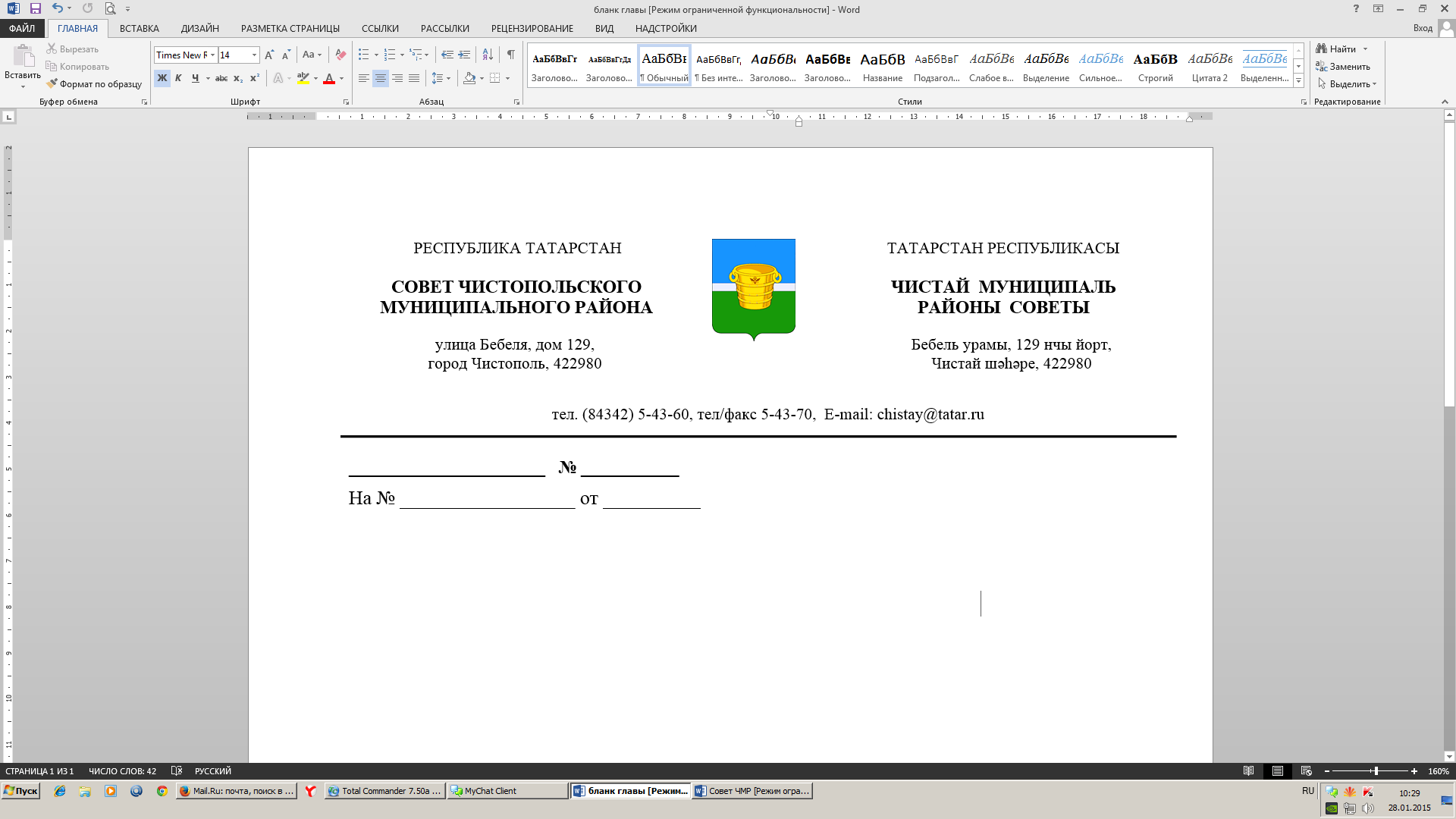 О внесении изменений в решение Совета Чистопольского муниципального района от 04.10.2017г. №25/3 «Об утверждении положения о порядке управления и распоряжения имуществом, находящимся в собственности муниципального образования «Чистопольский муниципальный район» Республики Татарстан»В соответствии с Гражданским кодексом Российской Федерации, Федеральными законами от 6 октября 2003 года № 131-ФЗ «Об общих принципах организации местного самоуправления в Российской Федерации», Законом Республики Татарстан от 28 июля 2004 года № 45-ЗРТ «О местном самоуправлении в Республике Татарстан», Уставом муниципального образования «Чистопольский муниципальный район» Чистопольского муниципального района Республики Татарстан Совет Чистопольского муниципального района,РЕШАЕТ:1. Внести в решение Совета Чистопольского муниципального района от 04.10.2017г. №25/3 «Об утверждении положения о порядке управления и распоряжения имуществом, находящимся в собственности муниципального образования «Чистопольский муниципальный район» Республики Татарстан» следующие изменения: 1.1. абзац 3 пункта 11.1. изложить в следующей редакции«-обязательств муниципальных унитарных предприятий, муниципальных учреждений, а также организаций иных форм собственности, участником которых является муниципальное образование «Чистопольский муниципальный район»;1.2. пункт 15.3. изложить в следующей редакции:«15.3. Контроль за соблюдением установленного порядка управления и распоряжения имуществом, находящимся в собственности МО «Чистопольский муниципальный район» осуществляется Контрольно-счетной палатой Чистопольского муниципального района при проведении контрольных мероприятий. Внутренний контроль в части управления и распоряжения муниципальной собственностью осуществляется ПЗИО в соответствии с положением «О Палате земельных и имущественных отношений Чистопольского муниципального района».2. Контроль за выполнением данного решения возложить на постоянную депутатскую комиссию по вопросам законности, правопорядка и депутатской деятельности.Глава Чистопольского муниципального района       			                                                Д.А. Иванов              №   30/3              №   30/3              №   30/3            от  02 февраля 2018 года            от  02 февраля 2018 года            от  02 февраля 2018 года        Решение              Карар